2022 Exhibitor’s Guest Special PassAs a special courtesy in appreciation of your patronage, the TIA Exhibitor below is pleased 
to offer you this  $99 PASS  
(a $475 value each) valid for TIA Annual Convention (May 17-19 Planet Hollywood)
It includes:
- Opening Reception May 17th 	
- Two days of Educational Sessions May 18-19
- Two days of Exhibits with Buffet Lunches May 18-19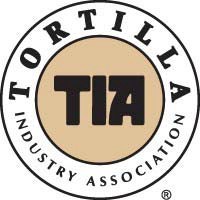 For AGENDA and other Details please visit: www.tortilla-info.com 
                       GUEST OF EXHIBITOR:  ______________________________BOOTH#____________
Attendee Name: 	

Additional attendee Name: 	

Attendee’s Company _______________________________________________    Spouse Name: 	Spouses FREE in 2022    Address:  	    City: 	State: 	Zip:  	    Phone: 	__Guest Email: ______	(REQUIRED)    Phone: 	__Guest Email: ______	(REQUIRED)
Available Extra Options:
[    ] Golf, May 17: golfer names____________________________________Handicap 	____$129  	
[    ]  Entertainment & Awards Banquet, May 18th  ______________ $175 EachOptional Payment Information, if any:Optional  Golf	x $99  
Banquet 	x $175 WAIT LIST
Total Due For Extras  		Card Number: 	Exp Date:  	Card Holder Name: 	Signature:  	     TO REGISTER:  
      
          						E-Mail This Form to: info@tortilla-info.com                                                                                   Or Register ON-SITE (banquet will be wait-listed) 